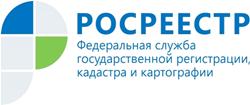 Управление Росреестра по Республике АдыгеяИтоги горячей линииВ отделе землеустройства, мониторинга земель, кадастровой оценки недвижимости, геодезии и картографии Управления Росреестра по Республике Адыгея в прошедшую среду работал телефон «горячей линии». Предлагаем вашему вниманию некоторые из наиболее актуальных вопросов и ответы на них.Как узнать кадастровую стоимость того или иного объекта недвижимости?Если Вам необходимо узнать сведения о кадастровой стоимости без документального подтверждения, вы можете воспользоваться онлайн-сервисом Росреестра на официальном сайте ведомства rosreestr.ru. Во вкладке «Деятельность» находим раздел «Кадастровая оценка», подраздел «Узнать кадастровую стоимость». В предложенном поисковике необходимо ввести один из критериев (кадастровый номер, условный номер, адрес интересующего Вас объекта или номер права) и сформировать запрос. В результате, перед собой вы увидите справочную информацию по объекту недвижимости, в том числе кадастровую стоимость объекта.Если же требуется официальный документ, вам необходимо подать заявление в многофункциональный центр предоставления государственных и муниципальных услуг или в филиал Федеральной кадастровой палаты по Республике Адыгея, и в течение пяти дней вам будет выдана выписка из Единого государственного реестра недвижимости о кадастровой стоимости объекта недвижимости. Выписка предоставляется бесплатно.Кто может обратиться в комиссию по оспариванию кадастровой стоимости?В комиссию могут обратиться юридические лица, физические лица в случае, если результаты определения кадастровой стоимости затрагивают права и обязанности этих лиц, а также органы государственной власти, органы местного самоуправления, в отношении объектов недвижимости, находящихся в государственной или муниципальной собственности.С какими документами необходимо обращаться в Комиссию?К заявлению о пересмотре кадастровой стоимости прилагаются:выписка из Единого государственного реестра недвижимости о кадастровой стоимости объекта недвижимости, содержащая сведения об оспариваемых результатах определения кадастровой стоимости;копия правоустанавливающего или правоудостоверяющего документа на объект недвижимости в случае, если заявление о пересмотре кадастровой стоимости подается лицом, обладающим правом на объект недвижимости;документы, подтверждающие недостоверность сведений об объекте недвижимости, использованных при определении его кадастровой стоимости, в случае, если заявление о пересмотре кадастровой стоимости подается на основании недостоверности указанных сведений;отчет, составленный на бумажном носителе и в форме электронного документа, в случае, если заявление о пересмотре кадастровой стоимости подается на основании установления в отношении объекта недвижимости его рыночной стоимости.